La séance est ouverte à 18h23Bilan de la saisonBilan sportifCette saison, le club comptait 95 licenciés répartis dans 5 équipes (Moins de 11 mixte, moins de 13 garçons, moins de 15garçons, Seniors Filles et Seniors Garçons)Les équipes jeunes n’ont pas vraiment eu de bons résultats mais la cohésion d’équipe a pu se faire ressentir dans chacune de ces équipes. Il y a eu du progrès. Les résultats viendront ensuite.Les seniors Masculins dans la poule Excellence ont été classés Avant dernier et les seniors filles ont été placées 2eme au classement.Les seniors filles ont eu une très belle évolution.Au challenge Fair-Play : Les clubs sont notés selon les avis des arbitres officiels des matchs (selon le déroulement des matchs, l’accueil des équipes…)Fronton était classé premier au Fair-Play avec beaucoup de points d’avance. Mais à la fin de la saison, Bessières a remporté le challenge.Bilan des évènementsVente des chocolatsLa vente de chocolats de Noël a été très bénéfique pour le club. Elle a rapporté près de 300 euros au club. Les famille ont été très généreuses et ont bien joué le jeu. Nous en sommes ravis.Vente des JoggingsLe but était de vêtir tous les membres aux couleurs du club. La vente a rapporté près de 400 euros car quasiment TOUS les membres ont acheté leur survêtement.TournoiLe tournoi était un joli et bon moment partagé ensemble. Il a rapporté au club près de 300 euros. Une somme non négligeable pour une journée conviviale dont le but n’est pas lucratif.Bilan des entraineursMoins de 11 ansUn incident s’est produit avec Romain Teulier, l’entraineur des moins de 11 ans. Nous n’avons donc pas de bilan de saison a anoncé. Nous regrettons le déroulement de fin de saison pour cette équipe et espérons trouver un nouvel encadrant pour la saison prochaine.Moins de 13 ans Résumé de Gaëlle : Remercier les parents qui ont été très présents tou au long de l’année en tant que supporters mais aussi dans la préparation des goûters pour les matches à domicile et toujours volontaires pour les déplacements à l’extérieur et le co-voiturage.Regret de ne pas avoir pu faire plus de stages car les gymnases ont été indisponibles pour des travaux de réhabilitation et utilisés par le centre de loisirs pendant l’ensemble des vacances scolaires.Les résultats ne sont pas probants (compte tenu d’un seul créneau d’entrainement par semaine) mais les enfants ont bien progressé et sont restés assidus jusqu’à la fin de la saison malgré les défaites successives.La plupart d’entre eux signent pour l’année prochaine dans l’équipe des moins de 13 et dans la catégorie supérieure.Fin d’année par le tournoi de Bruguières pour parfaire la cohésion d’équipe.Moins de 15 ansRemerciements pour tout. Tout d’abord au bureau de son soutien, et aux parents qui s’occupent et s’organisent pour les matchs.L’objectif de cette année a été atteint = créer un groupe, un collectif et une équipe soudée.Seniors FillesElles ont commencé par un début de saison difficile avec un effectif restreint et des niveaux mitigés.La seconde phase a été plus prometteuse. L’effectif s’est amélioré. Le nombre de licenciées a augmenté et une amélioration du collectif et du jeu technique s’est fait dévoilé. Elles finissent la saison seconde du classement = EGALITE avec les premieres (Pins Justaret) due à un nombre de buts encaissés plus important.La saison prochaine est prometteuse si la motivation continue à progresser.Seniors GarçonsLa saison commence bien. La première phase est intéressante. Le groupe a un bon effectif. Ils finissent au milieu en milieu de tableau à la fin de la premiere phase.La seconde phase est plutôt compliquée. Les joueurs se cherchent sur le terrain, se blessent… et finissent fin de classement.Espérant faire mieux la saison prochaine avec une progression des niveaux.Bilan financierCf tableau comptable jointLe bilan de la saison est positif avec + 3400 eurosRésumé :Recette = Subvention mairie et coneil général, sponsors, licences, ventes, tournoi…Dépenses = Ligue et comité, fourniture (maillots, ballons, poste…), arbitrage (1700 €), ventes, sorites, banque, mutations…Projets pour la saison prochaineCréneaux / équipes / Arbitrage / Entraineurs Intervention de Céline (Saint Jory) :Elle crée une équipe moins de 13 filles la saison prochaine à Saint Jory. Les joueuses ne sont que des débutantes. Elle propose une entente Saint Jory / Fronton pour pouvoir monter ensemble une équipe car il serait trop compliqué de le faire séparément pour les deux clubs. Ce projet serait bénéfique pour les deux clubs.Nous ne perdrons pas nos joueuses mais une création d’équipe est possible à Saint Jory et donc les créneaux d’entrainements et de matchs ainsi que les encadrants ne seront plus à trouver. Les entrainements se feront à Saint Jory selon les créneaux de ce club. Les matchs se feront à Saint Jory ou à Fronton selon les disponibilités de chacun. Et Céline se chargera d’entrainer les joueuses.Didier Dillard reprend l’entrainement des moins de 15 ans.La création d’une équipe de moins de 18 est en cours.Didier Mamprin reprend l’entrainement des seniors GarçonsStéphane Meriot se concentrera sur l’arbitrage. Il n’entrainera donc plus les seniors filles. Un entraineur a été contacté pour lui proposer le poste (Pierre-Michel). Cet entraineur a été également demandé pour une équipe de N3 féminine dans un autre club. Le projet est donc en pourparler.Gaëlle souhaite reprendre l’entrainement des moins de 13 ans.Aucun volontaire ne s’est présenté pour entrainer les moins de 11 ans. Nous relancerons les candidatures jusqu’aux forums des associations.Budget prévisionnel et prix des licencesLe nombre de licenciés risque d’augmenter.La fédération a mis en place des augmentations de prix des licences afin de financer leur projet « la maison du hand » à Paris. Les tarifs des licences ont été annoncés :Moins de 11 ans = 110 eurosMoins de 13 ans = 110 eurosMoins de 15 ans = 110 eurosMoins de 18 ans = 125 eurosSeniors F ou M  = 140 eurosDes facilités de paiements seront mises en place comme chaque année avec les mêmes réductions pour les familles (moins 10€ pour chaque membre supplémentaire de la même famille)Budget prévisionnel = cf tableauIdées d’organistaion et/ou d’évènementsDemande d’une maman = Voir pour effectuer les évènements semaine paire pour Killian car il a raté tous les évènements effectués les semaines impaires.La sortie de fin d’année (Laser Quest) des enfants est à refaire !Entrainements des seniors filles pendant les vacances = footing le mercredi soir et entrainement le vendredi soirElaborer un calendrier de présences des officiels de table pour les matches et l’afficher dans les salles voire l’ettendre pour les arbitres des matchs des enfants. Dès la connaissance des dates de matchs, faire une liste par matchs des personnes convoquées. Les convoqués devront s’assurer d’être présents ce jour là ou de trouver un remplaçant.Améliorer le rangement du matériel du club en augmentant nos lieux/support de stockage pour toujours savoir où sont les affaires Organiser nos présence aux forums des associations de Août et SeptembreLa communication du club doit être constante et notamment auprès des parents sur le rôle des dirigeants du clubRemerciementsLe club remercie tous les membres de l’association pour leur investissement que ce soit les joueurs, les encadrants, le bureau mais également les parents qui nous soutiennent tout au long des saisons.Election du Bureau et modifications des statutsLe bureau est démissionnaire à 19h23Réélection :Candidats :Président = Julien BALAZUNVice président = Stéphane MERIOTTrésorier = Audrey FORTUNESecrétaire = Kelly ROMANSecrétaire adjointe = Charlène YVARSIl est procédé à l'élection des membres du bureau directeur :	Le club compte 95 licenciés	17 votants sont présents et 16 procurations ont été transmisesQuorum (1/4 des membres votants): 24Le quorum est atteint.Le bureau est réélu à l’unanimité.Julien BALAZUN est élu au siège de Président.Stéphane MERIOT est élu au siège de vice-président.Audrey FORTUNE est élu au siège de trésorier.Kelly ROMAN est élue au siège de secrétaire.Charlène YVARS est élue au siège de secrétaire adjointe.Un vote a été effectué pour l’intégration d’Emma HELOU, Fabien DARNATIGUES, Gaëlle FROMENT et Didier MAMPRIN en tant que membres honoraires de l’association.L’intégration des membres honoraires a été validée par l’ensemble des votants présents.Aucune remarque n’est formulée par  les membres ou le bureau à l’issue du vote.Les statuts du club n’ont pas changé.Questions diversesPeut-on créer un calendrier pour l’année 2016 avec des photos de toutes les équipes du club ? C’est possible, nous pourrons demander aux enfants de les vendre..Il faudrait une personne qui se charge du site Internet. Kelly peut se charger de faire une petite formation de gestion du site au(x) volontaire(s). Il s’agirait de mettre à jour le site au moins une fois par semaine avec des informations sur le club, des photos, des actualités…Faire des affiches dans Fronton pour les matchs à domicileDemander à la Mairie de mettre les calendriers de matchs sur leur siteDemander une banderole pour mettre en ville pour faire de la Pub au clubFaire une commande de Tee-shirt personnalisés (comme les survêtements)Refaire la Tournée des croissantsRefaire la vente des chocolatsUne nouvelle procédure va être mise en place pour la gestion des licences. Le renouvellement des licences se fera par mail. Il faudra le faire sur Gesthand avec obligatoirement la copie de la pièce d’identité du licencié. La validation de la licence se fera également par mail. La séance est levée à 19h45								Le secrétariat du FRONTON HBC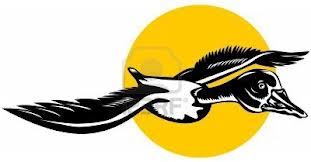 1 Esplanade Marcorelle31620 FRONTONTél. : 06 84 34 82 89E-mail : fronton.handball@live.frObjet :	Assemblée générale extraordinaireObjet :	Assemblée générale extraordinaireDiffusion :	Bureau et membres de l’association, service des sports de la mairie de FRONTONDiffusion :	Bureau et membres de l’association, service des sports de la mairie de FRONTONPrésents : Kelly ROMAN, Julien BALAZUN, Stéphane MERIOT, Charlène YVARS, Audrey FORTUNEDidier Dillard, Didier Mamprin, Eric Carat de Bluze, Aurélie Faget, Romane Busato, Fabien Darnatigues, Alexandre Marchesseau, Marielle Schiesaro, Sarah Jasinski, Marion GuitardMaman de Killian (-13)Papa de Baptiste (-15)Membres invités : Céline (Saint Jory) et Pierre-Michel MordaPrésents : Kelly ROMAN, Julien BALAZUN, Stéphane MERIOT, Charlène YVARS, Audrey FORTUNEDidier Dillard, Didier Mamprin, Eric Carat de Bluze, Aurélie Faget, Romane Busato, Fabien Darnatigues, Alexandre Marchesseau, Marielle Schiesaro, Sarah Jasinski, Marion GuitardMaman de Killian (-13)Papa de Baptiste (-15)Membres invités : Céline (Saint Jory) et Pierre-Michel MordaPOINTS EVOQUESPOINTS EVOQUES    Bilan de la saisonBilan sportifChallenge Fair-playBilan des évènementsVente des chocolatsVente des joggingsTournoiBilan des entraineursIntégration de Romain et bilan des moins de 11 ansIntégration de Gaëlle et bilan des moins de 13 ansIntégration de Didier et bilan des moins de 15 ansIntégraton de Stéphane et bilan des Seniors FillesIntégration de Didier Mamprin et bilan des Seniors GarçonsBilan financiers     Projets pour la saison prochaineEquipes / Entraineurs / ArbitrageBudget prévisionnel et prix des licencesIdées d’organisation et/ou d’évènements     RemerciementsElections du bureau et modifications des statuts    Questons diverses    Bilan de la saisonBilan sportifChallenge Fair-playBilan des évènementsVente des chocolatsVente des joggingsTournoiBilan des entraineursIntégration de Romain et bilan des moins de 11 ansIntégration de Gaëlle et bilan des moins de 13 ansIntégration de Didier et bilan des moins de 15 ansIntégraton de Stéphane et bilan des Seniors FillesIntégration de Didier Mamprin et bilan des Seniors GarçonsBilan financiers     Projets pour la saison prochaineEquipes / Entraineurs / ArbitrageBudget prévisionnel et prix des licencesIdées d’organisation et/ou d’évènements     RemerciementsElections du bureau et modifications des statuts    Questons diverses